Бюджетное учреждение высшего образования Ханты-Мансийского автономного округа – Югры «СУРГУТСКИЙ ГОСУДАРСТВЕННЫЙ ПЕДАГОГИЧЕСКИЙ УНИВЕРСИТЕТ»__________________________________________________________________________УТВЕРЖДАЮПроректор по УР___________«____»____________ 2017 г.РАБОЧАЯ ПРОГРАММАБ1.В.ОД.3 Основы методики социокультурного иноязычного образования		Направление подготовки 44.04.01 Педагогическое образованиеНаправленностьТеория и методика преподавания иностранных языков и культурУровень магистратурыРекомендовано к использованию в учебном процессе на заседании кафедры лингвистического образования и межкультурной коммуникации«19» апреля 2017 г.Протокол № 12общие положенияМесто дисциплины в структуре учебного планаДисциплина «Основы методики социокультурного иноязычного образования» относится к вариативной части Блока 1 (Б1.В.ОД.3). Освоение данной дисциплины является необходимой основой для изучения дисциплин общенаучного и профессионального блока, осуществления самостоятельной педагогической деятельности, формирования опыта решения профессиональных задач.Дисциплина имеет тесную связь с такими дисциплинами профессионального цикла магистрантов как: Б1.Б.1 Современные проблемы науки и образования; Б1.Б.4 Инновационные процессы в образовании; Б1.В.ОД.2 Деловой иностранный язык; Б1.В.ОД1 Проектирование научно-исследовательской деятельности по методике обучения иностранным языкам (научный семинар); Б1.В.ОД.5 Лингвокультурологический аспект в преподавании иностранных языков; Б1.В.ОД.10 Современные технологии поликультурного образования и дисциплинами по выбору в рамках ОПОП ВО по направлению подготовки 44.04.01 Педагогическое образование / направленность Теория и методика преподавания иностранных языков и культур.Для реализации задач дисциплины у обучающиеся должны быть сформированы компетенции в иностранном языке не ниже уровня В2, а также умения составления, оформления и представления технологических карт по иностранному языку.Цели и задачи освоения дисциплины Цель дисциплины: обеспечить профессионально-методическую подготовку магистрантов, сформировать у студентов готовность к применению методик и технологий социокультурной направленности  обучения в образовательных учреждениях разного уровня. Задачи дисциплины: расширить теоретическую базу, раскрывающую закономерности (общие и частные) процесса обучения иностранному языку как средству коммуникации, развития, образования и воспитания учащихся в поликультурном пространстве;формировать у студентов в ходе практических занятий умения творчески использовать полученные знания для решения типовых методических задач в области преподавания иностранного языка;развивать методическое мышление студентов, воспитывать устойчивый интерес к профессиональной деятельности;развивать умения выстраивать учебно-воспитательный процесс по обучению иностранным языкам с учётом особенностей поликультурной образовательной среды.Планируемые результаты обучения В процессе изучения дисциплины у магистрантов должны быть сформированы следующие профессиональные компетенции:способность применять современные методики и технологии организации образовательной деятельности, диагностики и оценивания качества образовательного процесса по различным образовательным программам (ПК-1);способность формировать образовательную среду и использовать профессиональные знания и умения в реализации задач инновационной образовательной политики (ПК-2);готовность к разработке и реализации методик, технологий и приёмов обучения, к анализу результатов процесса их использования в организациях, осуществляющих образовательную деятельность (ПК-4);способность проектировать образовательное пространство, в том числе в условиях инклюзии (ПК-7);готовность к осуществлению педагогического проектирования образовательных программ и индивидуальных образовательных маршрутов (ПК-8);способность проектировать формы и методы контроля качества образования, различные виды контрольно-измерительных материалов, в том числе с использованием информационных технологий и с учётом отечественного и зарубежного опыта (ПК-9);готовность проектировать содержание учебных дисциплин, технологии и конкретные методики обучения (ПК-10);готовность к разработке и реализации методических моделей, методик, технологий и приёмов обучения, к анализу результатов процесса их использования в организациях, осуществляющих образовательную деятельность (ПК-11);готовность к систематизации, обобщению и распространению отечественного и зарубежного опыта в профессиональной области (ПК-12). В результате изучения дисциплины обучающийся должен овладеть следующими компонентами компетенций:знать:теоретические основы обучения иностранному языку в образовательных учреждениях разного типа;технологии проектирования и проведения разных типов и видов уроков иностранного языка в образовательных учреждениях разного типа;различные приёмы формирования и развития иноязычных коммуникативных умений;содержание и структуру системы обучения иностранным языкам;особенности организации обучения в условиях инклюзии;уметь:проектировать процесс обучения иностранному языку с использованием современных технологий, соответствующих особенностям возрастного развития личности;осуществлять образовательный процесс в различных типах образовательных учреждений, различных возрастных группах;проектировать элективные курсы на основе современных научных исследований;использовать в образовательном процессе разнообразные ресурсы, в том числе межпредметные связи с другими учебными предметами;организовать совместное обучение детей с разным уровнем развития в образовательном процессе;владеть:основами теоретических знаний по методике для обоснования практической деятельности по обучению и развитию обучающегося в рамках учебного предмета «Иностранный язык»;технологиями проведения разных типов и видов уроков иностранного языка в различных типах образовательных учреждений;способами работы с профессионально-ориентированными источниками информации (учебными пособиями, научными журналами, Интернет-ресурсами: сайтами, образовательными порталами и т.п.);способами проектной и инновационной деятельности в образовательной области «Иностранный язык»;различными средствами коммуникации в профессиональной педагогической деятельности;способами совершенствования профессиональной компетенции на основе использования информационной среды образовательного учреждения, региона, области, страны, зарубежных источников;средствами оценки уровней владения учащимися иностранным языком;иметь опыт:анализа и оценки методических концепций и направлений в методике обучения иностранным языкам;проектирования и организации учебно-воспитательных мероприятий разного уровня для различных возрастных групп; разработки и реализации технологий и методик обучения иностранным языкам в различных типах образовательных учреждений;проведения разных форм контроля для оценки уровня владения учащимися иностранным языком;проблемно-ориентированного анализа способов деятельности;планирования индивидуального обучения;анализа и оценки использования технологий обучения детей с особенностями развития.Общая трудоёмкость дисциплиныОбщая трудоемкость дисциплины составляет  3 зачетных единиц, 108 часов, из них:аудиторная работа (лекционные, семинарские занятия, интерактивные формы занятий)  – 32 часа.самостоятельная работа – 49 часов.формы и виды текущего контроля успеваемости и промежуточной аттестации – рейтинг успеваемости, экзамен.Соотношение аудиторной нагрузки составляет 30% от общего количества часов и самостоятельной работы студентов – 70% от общей нагрузки по дисциплине.Формы организации учебного процессаФормы организации учебного процесса: семинарские занятия, самостоятельная работа магистрантов. Форма аттестации – экзамен.Для основных видов учебной работы в процессе изучения дисциплины для всех обучающихся, в том числе и с ограниченными возможностями здоровья и инвалидов, используются следующие формы и методы.Контактная работа:лекции – проблемная лекция, лекция-дискуссия, лекция-презентация, лекция-диалог, лекция-консультация, лекция с применением дистанционных технологий и привлечением возможностей Интернета;семинарские занятия   – социально-активные методы: дискуссия, деловая, игра, мультимедийная презентация, дистанционные технологии и привлечение возможностей сети Интернет;групповые консультации – опрос, интеллектуальная разминка, работа с лекционным и дополнительным материалом, перекрестная работа в малых группах, тренировочные задания, рефлексивный самоконтроль;индивидуальная работа с преподавателем -  индивидуальная консультация, работа с лекционным и дополнительным материалом, беседа, морально-эмоциональная поддержка и стимулирование, дистанционные технологии.Образовательные и информационно-коммуникационные технологии Практические занятия проводятся в традиционной и интерактивной формах.Информационные технологии применяются на этапе поиска информации, написании рефератов и выполнении вариативных заданий.Интернет-ресурсы используются для подготовки презентаций, подготовки и реализации проектов.Информационно-коммуникационные технологии обеспечивают работу магистрантов на уровне просмотра вебинаров, выполнении заданий он-лайн и офф-лайн по развитию исследовательских умений в соответствии с требованиями ФГОС ВО.Формы и виды контроляИзучение дисциплины согласно учебному плану по направлению подготовки 44.04.01 Педагогическое образование  / направленность Теория и методика преподавания иностранных языков и культур проходит на I курсе в 1семестре.По результатам каждого модуля проводится текущий контроль самостоятельной работы обучающихся.Самостоятельная работа обучающихся по дисциплине «Основы методики социокультурного иноязычного образования» предполагает не только изучение теоретического материала по каждой теме модуля на основе печатных источников и Интернет-ресурсов, но и выполнение практико-ориентированных заданий по темам модуля. Контроль результатов самостоятельного освоения темы происходит через выполнение самостоятельных контрольных работ, заданий тестового характера, практических заданий в рамках темы модуля, организацию дискуссий.Индивидуальные занятия предусматривают отработку изученного материала в виде тестовых заданий по темам модуля, изучение дополнительного материала, практико-ориентированных заданий в рамках модулей.Практические занятия проводятся в форме интерактивных занятий. Информационные технологии применяются на этапе презентации материала и отработки в практико-ориентированных заданиях.Интернет-ресурсы используются для подготовки самостоятельных и контрольных работ, презентаций, подготовки и презентации рефератов.Описание материально-технической базы. Материально–техническое обеспечение представлено ресурсами методического кабинета факультета, учебными кабинетами и лабораториями. В качестве методического обеспечения выступают материалы образовательного портала Университета.Каждый обучающийся обеспечен в течение всего периода обучения индивидуальным неограниченным доступом к одной или нескольким электронно-библиотечным системам (электронным библиотекам) и к электронной информационно-образовательной среде организации (ЭИОС).Каждый обучающийся в течение всего периода обучения обеспечен индивидуальным неограниченным удаленным доступом к электронно-библиотечным системам и электронным библиотекам, содержащим издания по основным изучаемым дисциплинам и сформированным по согласованию с правообладателями учебной, учебно-методической и научной литературы.Доступность электронных ресурсов для обучающихсяУчебно-тематический планПрограмма составлена в соответствии с требованиями ФГОС ВО направления подготовки 44.04.01 Педагогическое образование / направленность Теория и методика преподавания иностранных языков и культур, с учётом примерной ОПОП ВО и методических рекомендаций.Автор: к.п.н., доцент, доцент кафедры лингвистического образования и межкультурной коммуникации Н.В. Гераскевич.Рецензент: к.п.н., доцент, доцент кафедры лингвистического образования и межкультурной коммуникации А.В. Коваленко.СТРУКТУРА И СОДЕРЖАНИЕ ДИСЦИПЛИНЫМодуль 1. Поликультурное образование как общественный феноменТема 1. Истоки поликультурного образованияВозникновение и развитие теории поликультурного образования в США. Понятия «поликультурное образование» и «мультикультурное образование». История американского поликультурного образования. Сущность поликультурного образования в США. Основные идеи поликультурного образования в Западной Европе. Теория поликультурного образования в России. Возникновение поликультурного образования в России. Собственно поликультурное образование. Тема 2. Реализация принципов поликультурного образования в обучении иностранным языкамПонятия «межкультурная, социокультурная компетенция» / «поликультурная коммуникативная компетенция», пути их формирования. Проблема поликультурного / полиэтнического развития языковой личности обучаемого. Новые ориентации в языковом образовании. Вторичная языковая личность.Тема 3. Анализ УМК на предмет наличия социокультурного компонентаВыбор содержания для обучения социокультурному компоненту. Соблюдение принципа «язык через культуру» - «культура через язык». Развитие у обучающихся понимания системы основных ценностей и образа жизни, принятых в стране изучаемого языка. Понятие стереотипов. Роль и место аутентичных материалов в процессе формирования социокультурной компетенции в иностранном языке. Сходства и различия (в явлениях, событиях, действиях и поступках людей) в родной и чужой культурах. Соблюдение норм речевого этикета: общепринятые темы для разговоров, табу и т.д. Понимание реалий в контексте художественных произведений, узнавание наиболее известных литературных героев и литературные произведения.Модуль 2. Организация обучения иностранным языкам в условияхполикультурной средыТема 1. Феномен культурыОпределения культуры. Социальный подход к определению культуры. Когнитивный подход к определению культуры. Семиотический подход к определению культуры. Форма и содержание культуры. Представление культуры в языке и речи. Теория лингвистической относительности.Тема 2. Культура, дискурс, лексикаКультура и лексика. Соотношение лексического поля в родной и чужеродной культурах. Частотность комбинаций. Культура и грамматика. Вуалирование предписывающей информации. Культура и дискурс. Взаимодействие субъектов дискурса. Соотношение абстрактности и конкретности. Культурно-обусловленные фреймы (структуры ожидания). Культура и дискретные речевые акты.Тема 3. Презентация опыта формирования социокультурной компетенцииАктуальность инновационного опыта. Анализ ситуации. Цель, задачи, ожидаемый результат инновационного педагогического опыта. Теоретическая база опыта. Степень новизны опыта. Система работы по формированию социокультурной компетенции обучающихся на уроках английского языка. Этапы реализации системы работы по формированию социокультурной компетенции обучающихся. Направления работы по формированию социокультурной компетенции. Урочная деятельность. Внеурочная деятельность. План реализации системы работы по формированию социокультурной компетенции обучающихся. Средства формирования социокультурной компетенции на уроках английского языка. Особенности использования образовательных технологий при формировании социокультурной компетенции. Критерии оценки эффективности системы работы по формированию социокультурной компетенции обучающихся.Тема 4. Анализ урока по формированию социокультурной компетенцииОбоснование темы урока. Применение компетентностно-деятельностного подхода в обучении иностранному языку. Актуальность социокультурной информации. Ведущая идея (цель) урока. Задачи урока. Формируемые компетенции. Средства и содержание для формирования социокультурной компетенции. Ожидаемые результаты занятия. Приёмы формирования социокультурной компетенции обучающихся. Рефлексия учебной деятельности.Тема 5. Анализ видеолекцииАнализ видеодокументов и видеолекций по проблемам социокультурного компонента в обучении иностранному языку (лекции С. Тер-Минасовой «Язык – творец человека», «Язык. культура, регион», вебинар «Межкультурное обучение школьников»). Алгоритм анализа и синтеза информации. Интерпретация содержания материалов.УЧЕБНО-МЕТОДИЧЕСКОЕ и программное ОБЕСПЕЧЕНИЕОсновная литератураМетодика обучения иностранному языку [Текст]: учебник и практикум для академического бакалавриата / под ред. О.И. Трубицыной. - М.: Издательство Юрайт, 2017. 384 с.Методика преподавания в высшей школе [Текст]: учеб.-практич. пособие / В.И. Блинов, В.Г. Виненко, И.С. Сергеев. - М.: Издательство Юрайт, 2017. - 315 с.Радбиль, Т.Б. Основы изучения языкового менталитета [Текст]. – М.: ФЛИНТА: Наука, 2013. – 328 с.Дополнительная литератураАбрамова, И.Е. Овладение произносительной нормой иностранного языка вне естественной языковой среды [Электронный ресурс] / И.Е. Абрамова. – Электрон. дан. [Б.м.], [2012]. Режим доступа: http://e.lanbook.com/books/element.php?pl1_id=4654 – Загл. с экрана.Гераскевич, Н.В. Аутентичный текст социокультурного характера как объект исследований в методике обучения иностранным языкам [Текст]: монография. – Сургут: РИО СурГПУ, 2013. – 204 с.Панфилова, А.П. Инновационные педагогические технологии: Активное обучение [Текст]. – М.: Издательский центр «Академия», 2009. – 192 с.Пассов, Е.И. Основы коммуникативной теории и технологии иноязычного образования [Текст]: метод. пособие для преподавателей рус. яз. как иностр. – М.: Русский язык. Курсы, 2010. – 567 с.Поливанова, К.Н. Проектная деятельность школьников [Текст]. – М.: Просвещение, 2011. – 192 с.Интернет-ресурсыАхметов, Е.Б., Ахметова, А.Б. Основные положения формирования вторичной языковой личности [Электронный ресурс] / Е.Б. Ахметов, А.Б. Ахметова. – Электрон. дан. [Б.м.], [2011].  Режим доступа: http://www.rusnauka.com/10_NPE_2010/Philologia/62891.doc.htm. – Загл. с экрана.Стандарт начального общего образования по иностранному языку [Электронный ресурс] – Режим доступа: http://www.ndce.edu.ru.Стандарт основного общего образования по иностранному языку [Электронный ресурс] – Режим доступа: http://www.edusite.ru.Стандарт среднего (полного) общего образования по иностранному языку (базовый уровень) [Электронный ресурс] – Режим доступа: http://www.edusite.ru.Университетский Банк Данных Ресурс образования [Электронный ресурс] – Режим доступа: http://mgou.h11.ruМЕТОДИЧЕСКОЕ ОБЕСПЕЧЕНИЕ Рабочая программа Б1.В.ОД.3 Основы методики социокультурного иноязычного образования [Электронный ресурс]:  Направление подготовки 44.04.01 Педагогическое образование, экзамен / БУ «Сургут. гос. пед. ун-т»; сост. Н.В. Гераскевич. – Электрон. дан. – Сургут: БУ «Сургутский государственный педагогический университет», 2017. –  Режим доступа: http://wp.surgpu.ru/, ограничен: необходима авторизация. – Загл. с экрана.ИНФОРМАЦИОННО – СПРАВОЧНЫЕ СИСТЕМЫПРОГРАММНОЕ ОБЕСПЕЧЕНИЕ ПРОГРАММНЫЕ СРЕДСТВАПЛАНЫ УЧЕБНЫХ ЗАНЯТИЙБ1.В.ОД.3	Основы методики социокультурного иноязычного образования	Направление подготовки 44.04.01Педагогическое образованиеНаправленностьТеория и методика преподавания иностранных языков и культурУровень магистратурыМодуль 1. Поликультурное образование как общественный феноменЗанятие № 1 (1 ч.)Тема  Истоки поликультурного образованияФорма проведения: семинарское занятие Вопросы и задания для самостоятельной работыОсновные факторы актуализации поликультурного образования в США.Основные факторы актуализации поликультурного образования в Европе.Основные факторы актуализации поликультурного образования в России.Какие факторы являются общими для всех стран?Каковы особенности развития теории поликультурного образования в США?Каковы особенности развития теории поликультурного образования в Европе?Каковы особенности развития теории поликультурного образования в России?Почему поликультурное образование в США носит характер культуропризнающего типа?Почему поликультурное образование в странах Европейского союза имеет характер интерактивного культурообогащающего типа?Какой тип поликультурного образования стоит реализовывать в России?Основная литература Радбиль, Т.Б. Основы изучения языкового менталитета [Текст]. – М.: ФЛИНТА: Наука, 2013. – 328 с.Дополнительная литератураПанфилова, А.П. Инновационные педагогические технологии: Активное обучение [Текст]. – М.: Издательский центр «Академия», 2009. – 192 с.Пассов, Е.И. Основы коммуникативной теории и технологии иноязычного образования [Текст]: метод. пособие для преподавателей рус. яз. как иностр. – М.: Русский язык. Курсы, 2010. – 567 с.Интернет-ресурсыАхметов, Е.Б., Ахметова, А.Б. Основные положения формирования вторичной языковой личности [Электронный ресурс] / Е.Б. Ахметов, А.Б. Ахметова. – Электрон. дан. [Б.м.], [2011].  Режим доступа: http://www.rusnauka.com/10_NPE_2010/Philologia/62891.doc.htm. – Загл. с экрана.Занятие № 2 (1 ч.)Тема  Реализация принципов поликультурного образования в обучении иностранным языкамФорма проведения: семинарское занятиеВопросы и задания для самостоятельной работыМногоязычие и поликультурность.Полилог лингвокультур.Поликультурное языковое образование.Вторичная языковая личность.Внешние и внутренние компоненты поликультурной образовательной среды при обучении иностранным языкам в школе. Каким образом происходит демонстрация обучающимся той поликультурной среды, которая реально существует в данном классе/школе?Что означает предметное оформление среды?Что предполагает создание дополнительного материала как внешний компонент поликультурной образовательной среды?Представьте варианты внутреннего компонента поликультурной образовательной среды.Назовите и охарактеризуйте функции поликультурной образовательной среды.Основная литература Методика обучения иностранному языку [Текст]: учебник и практикум для академического бакалавриата / под ред. О.И. Трубицыной. - М.: Издательство Юрайт, 2017. 384 с.Радбиль, Т.Б. Основы изучения языкового менталитета [Текст]. – М.: ФЛИНТА: Наука, 2013. – 328 с.Дополнительная литератураАбрамова, И.Е. Овладение произносительной нормой иностранного языка вне естественной языковой среды [Электронный ресурс] / И.Е. Абрамова. – Электрон. дан. [Б.м.], [2012]. Режим доступа: http://e.lanbook.com/books/element.php?pl1_id=4654 – Загл. с экрана.Гераскевич, Н.В. Аутентичный текст социокультурного характера как объект исследований в методике обучения иностранным языкам [Текст]: монография. – Сургут: РИО СурГПУ, 2013. – 204 с.Интернет-ресурсыАхметов, Е.Б., Ахметова, А.Б. Основные положения формирования вторичной языковой личности [Электронный ресурс] / Е.Б. Ахметов, А.Б. Ахметова. – Электрон. дан. [Б.м.], [2011].  Режим доступа: http://www.rusnauka.com/10_NPE_2010/Philologia/62891.doc.htm. – Загл. с экрана.Университетский Банк Данных Ресурс образования [Электронный ресурс] - Режим доступа: http://mgou.h11.ruЗанятие № 3 (2 ч.)Тема  Анализ УМК на предмет наличия социокультурного компонентаФорма проведения: семинарское занятиеВопросы и задания для самостоятельной работыКак обучающиеся вовлекаются в диалог культур, на каких фактах культуры строятся упражнения.Каким образом представлен страноведческий материал (документально или проблемно заостренно).Какова позиция ученика при восприятии материала: постороннего наблюдателя или активного участника с личностным эмоционально-ценностным отношением к факту чужой культуры.Есть ли в учебнике лингвострановедческий справочник, содержатся ли в книге для учителя дополнительные материалы, поясняющие социокультурные реалии, ключи к упражнениям.Как организован контроль усвоения учащимися социокультурного содержания.Как представлена страноведческая информация в зрительном ряде (фотографии, иллюстрации, рисунки).Насколько приемлемо содержание учебника с точки зрения соответствия духовным ценностям, идеалам российского общества.Достаточно ли аутентично содержание УМК (аутентичность помогает ученикам ощутить, насколько хорошо учебник готовит к реальной межкультурной коммуникации).Насколько отобранные факты культуры соответствуют возрастным интересам, контексту деятельности и опыту учащихся. И следует помнить, что культура страны или стран изучаемого языка не может быть самоцелью. Она -  лишь повод, средство для более глубокого осознания и понимания культуры собственного народа. Поэтому, делая окончательный выбор, оцените еще раз, насколько эффективно (сбалансированно) организован диалог культур в УМК. Если родная культура представлена недостаточно полно или не представлена вовсе (что характерно для зарубежных учебников), будьте готовы потратить силы и время на поиск и подготовку соответствующих материалов.Основная литература Методика обучения иностранному языку [Текст]: учебник и практикум для академического бакалавриата / под ред. О.И. Трубицыной. - М.: Издательство Юрайт, 2017. 384 с.Методика преподавания в высшей школе [Текст]: учеб.-практич. пособие / В.И. Блинов, В.Г. Виненко, И.С. Сергеев. - М.: Издательство Юрайт, 2017. - 315 с.Дополнительная литератураАбрамова, И.Е. Овладение произносительной нормой иностранного языка вне естественной языковой среды [Электронный ресурс] / И.Е. Абрамова. – Электрон. дан. [Б.м.], [2012]. Режим доступа: http://e.lanbook.com/books/element.php?pl1_id=4654 – Загл. с экрана.Гераскевич, Н.В. Аутентичный текст социокультурного характера как объект исследований в методике обучения иностранным языкам [Текст]: монография. – Сургут: РИО СурГПУ, 2013. – 204 с.Панфилова, А.П. Инновационные педагогические технологии: Активное обучение [Текст]. – М.: Издательский центр «Академия», 2009. – 192 с.Пассов, Е.И. Основы коммуникативной теории и технологии иноязычного образования [Текст]: метод. пособие для преподавателей рус. яз. как иностр. – М.: Русский язык. Курсы, 2010. – 567 с.Поливанова, К.Н. Проектная деятельность школьников [Текст]. – М.: Просвещение, 2011. – 192 с.Интернет-ресурсыСтандарт начального общего образования по иностранному языку [Электронный ресурс] – Режим доступа: http://www.ndce.edu.ru.Стандарт основного общего образования по иностранному языку [Электронный ресурс] – Режим доступа: http://www.edusite.ru.Стандарт среднего (полного) общего образования по иностранному языку (базовый уровень) [Электронный ресурс] – Режим доступа: http://www.edusite.ru.Университетский Банк Данных Ресурс образования [Электронный ресурс] - Режим доступа: http://mgou.h11.ruМодуль 2. Организация обучения иностранным языкам в условиях поликультурной средыЗанятие № 4 (2 ч.)Тема  Феномен культурыФорма проведения: занятие в интерактивной формеВопросы и задания для самостоятельной работыКак бы вы обозначили понятие культуры применительно к изучению иностранных языков?Объясните, как вы понимаете следующее представление культуры, как можно обозначить данный подход?Кто является автором следующего определения? Культура состоит из моделей, эксплицитных и имплицитных, (абстрагированных от) поведения и существующих для (регулирования) поведения, приобретаемых и передаваемых при помощи символов, составляющих собой достижения (distinctive achievement) в развитии человеческих коллективов, включая их воплощение в артефактах; суть (essential core) культуры состоит в традиционных (т. е. исторически приобретенных и отобранных) идеях и особенно связанных с ними ценностях; системы культуры могут, с одной стороны, рассматриваться как производные от действий, а с другой, как обусловливающие элементы последующих действий.Человеческий язык выполняет, как минимум, три основные функции. Перечислите их.Какое понятие положено в основу классификационных признаков явления культуры?Перечислите компоненты, характерные для любой культуры и составляют то, что можно назвать культурой вообще (culture general). Перечислите параметры, по которым определяются ценностные ориентации конкретной культуры. Приведите краткое описание каждого из параметров.Основная литература Радбиль, Т.Б. Основы изучения языкового менталитета [Текст]. – М.: ФЛИНТА: Наука, 2013. – 328 с.Дополнительная литератураГераскевич, Н.В. Аутентичный текст социокультурного характера как объект исследований в методике обучения иностранным языкам [Текст]: монография. – Сургут: РИО СурГПУ, 2013. – 204 с.Пассов, Е.И. Основы коммуникативной теории и технологии иноязычного образования [Текст]: метод. пособие для преподавателей рус. яз. как иностр. – М.: Русский язык. Курсы, 2010. – 567 с.Интернет-ресурсыАхметов, Е.Б., Ахметова, А.Б. Основные положения формирования вторичной языковой личности [Электронный ресурс] / Е.Б. Ахметов, А.Б. Ахметова. – Электрон. дан. [Б.м.], [2011].  Режим доступа: http://www.rusnauka.com/10_NPE_2010/Philologia/62891.doc.htm. – Загл. с экрана.Университетский Банк Данных Ресурс образования [Электронный ресурс] - Режим доступа: http://mgou.h11.ruЗанятие № 5 (2 ч.)Тема  Культура, дискурс, лексикаФорма проведения: занятие в интерактивной формеВопросы и задания для самостоятельной работыДайте определение понятию «безэквивалентная лексика».Дайте определение реалиям.Сформулируйте основные положения концепции Р. Ладо.Что такое ключевые слова?Опишите пути раскрытия культурный компонент значения лексических единиц.Почему значения слов в различных культурах не совпадают?Охарактеризуйте универсальный семантический язык.На основе исследований А. Вежбицкой приведите пример культурно-специфичных слов, которые встречаются в обоих языках, но обладают при этом разными культурными значениями и опишите их различия. Какой вывод можно сделать на основании этого для обучения иностранному языку?Основная литература Методика обучения иностранному языку [Текст]: учебник и практикум для академического бакалавриата / под ред. О.И. Трубицыной. - М.: Издательство Юрайт, 2017. 384 с.Методика преподавания в высшей школе [Текст]: учеб.-практич. пособие / В.И. Блинов, В.Г. Виненко, И.С. Сергеев. - М.: Издательство Юрайт, 2017. - 315 с.Радбиль, Т.Б. Основы изучения языкового менталитета [Текст]. – М.: ФЛИНТА: Наука, 2013. – 328 с.Дополнительная литератураГераскевич, Н.В. Аутентичный текст социокультурного характера как объект исследований в методике обучения иностранным языкам [Текст]: монография. – Сургут: РИО СурГПУ, 2013. – 204 с.Пассов, Е.И. Основы коммуникативной теории и технологии иноязычного образования [Текст]: метод. пособие для преподавателей рус. яз. как иностр. – М.: Русский язык. Курсы, 2010. – 567 с.Поливанова, К.Н. Проектная деятельность школьников [Текст]. – М.: Просвещение, 2011. – 192 с.Интернет-ресурсыАхметов, Е.Б., Ахметова, А.Б. Основные положения формирования вторичной языковой личности [Электронный ресурс] / Е.Б. Ахметов, А.Б. Ахметова. – Электрон. дан. [Б.м.], [2011].  Режим доступа: http://www.rusnauka.com/10_NPE_2010/Philologia/62891.doc.htm. – Загл. с экрана.Стандарт начального общего образования по иностранному языку [Электронный ресурс] – Режим доступа: http://www.ndce.edu.ru.Стандарт основного общего образования по иностранному языку [Электронный ресурс] – Режим доступа: http://www.edusite.ru.Стандарт среднего (полного) общего образования по иностранному языку (базовый уровень) [Электронный ресурс] – Режим доступа: http://www.edusite.ru.Университетский Банк Данных Ресурс образования [Электронный ресурс] - Режим доступа: http://mgou.h11.ruЗанятие № 6 (2 ч.)Тема  Презентация опыта формирования социокультурной компетенцииФорма проведения: семинарское занятиеВопросы и задания для самостоятельной работыАналитическая часть: Актуальность инновационного опыта. Анализ ситуации. Содержательная часть: Цель, задачи, ожидаемый результат инновационного педагогического опыта. Теоретическая база опыта. Степень новизны опыта. Система работы по формированию социокультурной компетенции учащихся на уроках английского языка. Этапы реализации системы работы по формированию социокультурной компетенции учащихся. Направления работы по формированию социокультурной компетенции. Урочная деятельность. Внеурочная деятельность. План реализации системы работы по формированию социокультурной компетенции учащихся. Средства формирования социокультурной компетенции на уроках английского языка. Особенности использования образовательных технологий при формировании социокультурной компетенции. Критерии оценки эффективности системы работы по формированию социокультурной компетенции учащихся.Результативность опыта.Приложения.Основная литература Методика обучения иностранному языку [Текст]: учебник и практикум для академического бакалавриата / под ред. О.И. Трубицыной. - М.: Издательство Юрайт, 2017. 384 с.Методика преподавания в высшей школе [Текст]: учеб.-практич. пособие / В.И. Блинов, В.Г. Виненко, И.С. Сергеев. - М.: Издательство Юрайт, 2017. - 315 с.Дополнительная литератураАбрамова, И.Е. Овладение произносительной нормой иностранного языка вне естественной языковой среды [Электронный ресурс] / И.Е. Абрамова. – Электрон. дан. [Б.м.], [2012]. Режим доступа: http://e.lanbook.com/books/element.php?pl1_id=4654 – Загл. с экрана.Гераскевич, Н.В. Аутентичный текст социокультурного характера как объект исследований в методике обучения иностранным языкам [Текст]: монография. – Сургут: РИО СурГПУ, 2013. – 204 с.Панфилова, А.П. Инновационные педагогические технологии: Активное обучение [Текст]. – М.: Издательский центр «Академия», 2009. – 192 с.Пассов, Е.И. Основы коммуникативной теории и технологии иноязычного образования [Текст]: метод. пособие для преподавателей рус. яз. как иностр. – М.: Русский язык. Курсы, 2010. – 567 с.Поливанова, К.Н. Проектная деятельность школьников [Текст]. – М.: Просвещение, 2011. – 192 с.Интернет-ресурсыАхметов, Е.Б., Ахметова, А.Б. Основные положения формирования вторичной языковой личности [Электронный ресурс] / Е.Б. Ахметов, А.Б. Ахметова. – Электрон. дан. [Б.м.], [2011].  Режим доступа: http://www.rusnauka.com/10_NPE_2010/Philologia/62891.doc.htm. – Загл. с экрана.Стандарт начального общего образования по иностранному языку [Электронный ресурс] – Режим доступа: http://www.ndce.edu.ru.Стандарт основного общего образования по иностранному языку [Электронный ресурс] – Режим доступа: http://www.edusite.ru.Стандарт среднего (полного) общего образования по иностранному языку (базовый уровень) [Электронный ресурс] – Режим доступа: http://www.edusite.ru.Университетский Банк Данных Ресурс образования [Электронный ресурс] - Режим доступа: http://mgou.h11.ruЗанятие № 7 (2 ч.)Тема  Анализ урока по формированию социокультурной компетенцииФорма проведения: семинарское занятиеВопросы и задания для самостоятельной работыОбоснование темы урока. Применение компетентностно-деятельностного подхода в обучении иностранному языку. Актуальность социокультурной информации. Ведущая идея (цель) урока. Задачи урока. Формируемые компетенции. Средства и содержание, используемые  для формирования социокультурной компетенции. Ожидаемые результаты занятия. Приёмы формирования социокультурной компетенции обучающихся. Рефлексия учебной деятельности.Основная литература Методика обучения иностранному языку [Текст]: учебник и практикум для академического бакалавриата / под ред. О.И. Трубицыной. - М.: Издательство Юрайт, 2017. 384 с.Методика преподавания в высшей школе [Текст]: учеб.-практич. пособие / В.И. Блинов, В.Г. Виненко, И.С. Сергеев. - М.: Издательство Юрайт, 2017. - 315 с.Дополнительная литератураАбрамова, И.Е. Овладение произносительной нормой иностранного языка вне естественной языковой среды [Электронный ресурс] / И.Е. Абрамова. – Электрон. дан. [Б.м.], [2012]. Режим доступа: http://e.lanbook.com/books/element.php?pl1_id=4654 – Загл. с экрана.Гераскевич, Н.В. Аутентичный текст социокультурного характера как объект исследований в методике обучения иностранным языкам [Текст]: монография. – Сургут: РИО СурГПУ, 2013. – 204 с.Панфилова, А.П. Инновационные педагогические технологии: Активное обучение [Текст]. – М.: Издательский центр «Академия», 2009. – 192 с.Пассов, Е.И. Основы коммуникативной теории и технологии иноязычного образования [Текст]: метод. пособие для преподавателей рус. яз. как иностр. – М.: Русский язык. Курсы, 2010. – 567 с.Поливанова, К.Н. Проектная деятельность школьников [Текст]. – М.: Просвещение, 2011. – 192 с.Интернет-ресурсыАхметов, Е.Б., Ахметова, А.Б. Основные положения формирования вторичной языковой личности [Электронный ресурс] / Е.Б. Ахметов, А.Б. Ахметова. – Электрон. дан. [Б.м.], [2011].  Режим доступа: http://www.rusnauka.com/10_NPE_2010/Philologia/62891.doc.htm. – Загл. с экрана.Стандарт начального общего образования по иностранному языку [Электронный ресурс] – Режим доступа: http://www.ndce.edu.ru.Стандарт основного общего образования по иностранному языку [Электронный ресурс] – Режим доступа: http://www.edusite.ru.Стандарт среднего (полного) общего образования по иностранному языку (базовый уровень) [Электронный ресурс] – Режим доступа: http://www.edusite.ru.Университетский Банк Данных Ресурс образования [Электронный ресурс] - Режим доступа: http://mgou.h11.ruЗанятие № 8 (2 ч.)Тема  Анализ видеолекцииФорма проведения: занятие в интерактивной форме Вопросы и задания для самостоятельной работыАнализ видеодокументов и видеолекций по проблемам социокультурного компонента в обучении иностранному языку (лекции С. Тер-Минасовой «Язык – творец человека», «Язык. культура, регион», вебинар «Межкультурное обучение школьников»). Алгоритм анализа и синтеза информации. Интерпретация содержания материалов.Основная литература Методика обучения иностранному языку [Текст]: учебник и практикум для академического бакалавриата / под ред. О.И. Трубицыной. - М.: Издательство Юрайт, 2017. 384 с.Радбиль, Т.Б. Основы изучения языкового менталитета [Текст]. – М.: ФЛИНТА: Наука, 2013. – 328 с.Дополнительная литератураАбрамова, И.Е. Овладение произносительной нормой иностранного языка вне естественной языковой среды [Электронный ресурс] / И.Е. Абрамова. – Электрон. дан. [Б.м.], [2012]. Режим доступа: http://e.lanbook.com/books/element.php?pl1_id=4654 – Загл. с экрана.Гераскевич, Н.В. Аутентичный текст социокультурного характера как объект исследований в методике обучения иностранным языкам [Текст]: монография. – Сургут: РИО СурГПУ, 2013. – 204 с.Панфилова, А.П. Инновационные педагогические технологии: Активное обучение [Текст]. – М.: Издательский центр «Академия», 2009. – 192 с.Пассов, Е.И. Основы коммуникативной теории и технологии иноязычного образования [Текст]: метод. пособие для преподавателей рус. яз. как иностр. – М.: Русский язык. Курсы, 2010. – 567 с.Поливанова, К.Н. Проектная деятельность школьников [Текст]. – М.: Просвещение, 2011. – 192 с.Интернет-ресурсыАхметов, Е.Б., Ахметова, А.Б. Основные положения формирования вторичной языковой личности [Электронный ресурс] / Е.Б. Ахметов, А.Б. Ахметова. – Электрон. дан. [Б.м.], [2011].  Режим доступа: http://www.rusnauka.com/10_NPE_2010/Philologia/62891.doc.htm. – Загл. с экрана.Университетский Банк Данных Ресурс образования [Электронный ресурс] - Режим доступа: http://mgou.h11.ruТЕМЫ, ВЫНОСИМЫЕ НА САМОСТОЯТЕЛЬНОЕ ИЗУЧЕНИЕ Б1.В.ОД.3	Основы методики социокультурного иноязычного образования	Направление подготовки 44.04.01Педагогическое образованиеНаправленностьТеория и методика преподавания иностранных языков и культурУровень магистратурыТема 1. Анализ УМК на предмет наличия социокультурного компонента (6 ч.)Формы контроля самостоятельной работы: семинарское занятиеМетодические указания по освоению темы При подготовке анализа УМК необходимо помнить, что социокультурный компонент содержания обучения иностранным языкам имеет огромный потенциал в плане включения учащихся в диалог культур, знакомства с достижениями национальной культуры в развитии общечеловеческой культуры, т.к. входит в содержание национальной культуры. Социокультурный аспект в преподавании иностранного языка может быть реализован за счет широкого использования на разных этапах обучения аутентичных текстов, которые отражали бы особенности национального мышления, образа жизни и традиций, общественного и речевого поведения, и менталитета в целом. Но ввиду того, что аутентичные тексты могут представлять сложность для учащихся, особенно на начальном этапе, авторы современных УМК составляют учебные тексты самостоятельно, либо адаптируют текст аутентичный. На самом деле, такие тексты все равно стоит включать в учебники, так как, во-первых, они способны очень ощутимо повысить мотивацию учащихся к изучению нового материала. Во-вторых, такие тексты подготавливают к общению с иностранцами, поскольку в них отражается естественное языковое употребление. Что касается учебных умений, то аутентичные тексты благоприятно влияют на развитие языковой догадки, а также формируют навык чтения для понимания основного содержания прочитанного. Кроме того, аутентичные тексты изобилуют национально-маркированной лексикой, что позволяет учащимся закрепить свои знания, понять и найти реалии и выучить новые слова.Таким образом, существует множество способов формирования социокультурной компетенции, способствующих практическому овладению языком, среди них: аутентичные тексты, фольклор, видеоматериалы, литература англоязычных стран и лингвострановедение, что является аутентичным материалом. Попытайтесь рассмотреть выбранный УМК на основе представленного алгоритма.Вопросы и задания для самоконтроля Включение национально-культурного компонента в содержание обучения иностранному языку предполагает разработку новых, адекватных средств для его усвоения. В современной методике выделяют 3 типа лексических единиц, которые так или иначе являются национально- и культурно-маркированными и передают семантику, характерную для конкретного пласта культуры. Среди них: 1) фоновая лексика – лексика, обозначающая такие предметы и явления, которые известны и сходны в разных культурах, но используются такие лексические единицы и функционируют в языке они по-разному; 2) коннотативная лексика – лексические единицы, схожие по денотативному значению, но различные по оттенкам значения, связанного с культурным и историческим развитием страны; 3) реалии – такие явления и предметы, которые характерны для одной конкретной страны, но абсолютно неизвестны и не присущи другой. Попытайтесь охарактеризовать лексико-грамматический материал УМК с точки зрения использования национально-культурного компонента.Основная литератураМетодика обучения иностранному языку [Текст]: учебник и практикум для академического бакалавриата / под ред. О.И. Трубицыной. - М.: Издательство Юрайт, 2017. 384 с.Методика преподавания в высшей школе [Текст]: учеб.-практич. пособие / В.И. Блинов, В.Г. Виненко, И.С. Сергеев. - М.: Издательство Юрайт, 2017. - 315 с.Радбиль, Т.Б. Основы изучения языкового менталитета [Текст]. – М.: ФЛИНТА: Наука, 2013. – 328 с.Дополнительная литератураАбрамова, И.Е. Овладение произносительной нормой иностранного языка вне естественной языковой среды [Электронный ресурс] / И.Е. Абрамова. – Электрон. дан. [Б.м.], [2012]. Режим доступа: http://e.lanbook.com/books/element.php?pl1_id=4654 – Загл. с экрана.Гераскевич, Н.В. Аутентичный текст социокультурного характера как объект исследований в методике обучения иностранным языкам [Текст]: монография. – Сургут: РИО СурГПУ, 2013. – 204 с.Панфилова, А.П. Инновационные педагогические технологии: Активное обучение [Текст]. – М.: Издательский центр «Академия», 2009. – 192 с.Пассов, Е.И. Основы коммуникативной теории и технологии иноязычного образования [Текст]: метод. пособие для преподавателей рус. яз. как иностр. – М.: Русский язык. Курсы, 2010. – 567 с.Поливанова, К.Н. Проектная деятельность школьников [Текст]. – М.: Просвещение, 2011. – 192 с.Интернет-ресурсыАхметов, Е.Б., Ахметова, А.Б. Основные положения формирования вторичной языковой личности [Электронный ресурс] / Е.Б. Ахметов, А.Б. Ахметова. – Электрон. дан. [Б.м.], [2011].  Режим доступа: http://www.rusnauka.com/10_NPE_2010/Philologia/62891.doc.htm. – Загл. с экрана.Стандарт начального общего образования по иностранному языку [Электронный ресурс] – Режим доступа: http://www.ndce.edu.ru.Стандарт основного общего образования по иностранному языку [Электронный ресурс] – Режим доступа: http://www.edusite.ru.Стандарт среднего (полного) общего образования по иностранному языку (базовый уровень) [Электронный ресурс] – Режим доступа: http://www.edusite.ru.Университетский Банк Данных Ресурс образования [Электронный ресурс] – Режим доступа: http://mgou.h11.ruТема 2. Презентация опыта формирования социокультурной компетенции (10 ч.)Формы контроля самостоятельной работы: семинарское занятиеМетодические указания по освоению темы Тема охватывает большой круг вопросов, относящихся к смежным с методикой обучения научным отраслям знания. В частности, когнитивная лингвистика, культурология, лингвокультурология, страноведение и лингвострановедение, социолингвистика. В учебный процесс необходимо включить социокультурный компонент на основе использования элементов национально-культурных особенностей и осуществить интенсификацию учебно-воспитательного процесса путём использования новых методов и приёмов обучения, совершенствования учебных умений и навыков самостоятельной работы, групповых форм сотрудничества. Как результат содержание обучения обучающихся английскому языку будет более эффективным, ориентированным на их личностные установки.При презентации собственного опыта учитывайте аутентичность содержания материалов и заданий.Вопросы и задания для самоконтроля Основная цель – создание педагогических условий моделирования образовательного пространства, способствующего формированию социокультурной компетенции учащихся. Докажите данный тезис, опираясь на данные смежных наук.Одним из ожидаемых результатов по использованию опыта формирования социокультурной компетенции может стать: целостная, вариативно мыслящая, креативная личность, способная к адекватному взаимодействию в ситуациях повседневной жизни, становлению и поддержанию социальных контактов при помощи иностранного языка и обладающей обширными социокультурными умениями и навыками.Проанализируйте данный тезис и выскажите собственную точку зрения.Основными составляющими социокультурной компетенции являются: умение выделять общее и культурно специфическое в моделях развития различных стран и цивилизаций; готовность представлять свою страну и её культуру с учетом возможной культурной интерференции со стороны слушателей, предвосхищая причины возможного недопонимания и снимая их за счет выбора адекватных средств речевого взаимодействия. К таким средствам можно отнести использование не просто перевода, а анатомического перевода/перевода-толкования; сравнения и противопоставления культурных реалий/фактов/единиц информации, поиск оригинальных и понятных метафор, создание ярких образов и т.д.; признание права на существование разных культурных моделей, а значит, и формируемых на их основе представлений/норм жизни/верований; готовность конструктивно отстаивать собственные позиции, не унижая других и не попадая в прямую зависимость от чужих приоритетов.Дополните или измените список. исходя из ориентации на собственный опыт.Основная литератураМетодика обучения иностранному языку [Текст]: учебник и практикум для академического бакалавриата / под ред. О.И. Трубицыной. - М.: Издательство Юрайт, 2017. 384 с.Методика преподавания в высшей школе [Текст]: учеб.-практич. пособие / В.И. Блинов, В.Г. Виненко, И.С. Сергеев. - М.: Издательство Юрайт, 2017. - 315 с.Радбиль, Т.Б. Основы изучения языкового менталитета [Текст]. – М.: ФЛИНТА: Наука, 2013. – 328 с.Дополнительная литератураАбрамова, И.Е. Овладение произносительной нормой иностранного языка вне естественной языковой среды [Электронный ресурс] / И.Е. Абрамова. – Электрон. дан. [Б.м.], [2012]. Режим доступа: http://e.lanbook.com/books/element.php?pl1_id=4654 – Загл. с экрана.Гераскевич, Н.В. Аутентичный текст социокультурного характера как объект исследований в методике обучения иностранным языкам [Текст]: монография. – Сургут: РИО СурГПУ, 2013. – 204 с.Панфилова, А.П. Инновационные педагогические технологии: Активное обучение [Текст]. – М.: Издательский центр «Академия», 2009. – 192 с.Пассов, Е.И. Основы коммуникативной теории и технологии иноязычного образования [Текст]: метод. пособие для преподавателей рус. яз. как иностр. – М.: Русский язык. Курсы, 2010. – 567 с.Поливанова, К.Н. Проектная деятельность школьников [Текст]. – М.: Просвещение, 2011. – 192 с.Интернет-ресурсыАхметов, Е.Б., Ахметова, А.Б. Основные положения формирования вторичной языковой личности [Электронный ресурс] / Е.Б. Ахметов, А.Б. Ахметова. – Электрон. дан. [Б.м.], [2011].  Режим доступа: http://www.rusnauka.com/10_NPE_2010/Philologia/62891.doc.htm. – Загл. с экрана.Стандарт начального общего образования по иностранному языку [Электронный ресурс] – Режим доступа: http://www.ndce.edu.ru.Стандарт основного общего образования по иностранному языку [Электронный ресурс] – Режим доступа: http://www.edusite.ru.Стандарт среднего (полного) общего образования по иностранному языку (базовый уровень) [Электронный ресурс] – Режим доступа: http://www.edusite.ru.Университетский Банк Данных Ресурс образования [Электронный ресурс] – Режим доступа: http://mgou.h11.ruТема 3. Анализ урока по формированию социокультурной компетенции (10 ч.)Формы контроля самостоятельной работы: семинарское занятиеМетодические указания по освоению темы На основе списка литературы изучите положения о взаимодействии культур в поликультурном обществе; о развитии личности и влиянии социокультурной среды на её творческое становление; о языке как инструменте воплощения культуры в человеческой личности, как усваиваемой функции и формируемой  способности человека (языковой личности); о необходимости приобщения через иностранный язык не только к языковой системе, но и концептуальной картине мира носителей изучаемого языка и носителей других языков, его использующих.Выберите урок английского языка (этап обучения на ваш выбор) самостоятельно, либо воспользуйтесь предложенным преподавателем вариантом, и проанализируйте его на основе алгоритма анализа уроков по развитию социокультурной компетенции.Вопросы и задания для самоконтроля По мнению большинства исследователей вопросов поликультурного образования при анализе урока необходимо следовать принципам по формированию поликультурной языковой личности: принципе ориентации на познание и учет концептосфер  разных культур, принципе интеграции обучения и реальной коммуникации с представителями поликультурного мира, принципе осознания глобального и самобытного в личности, принципе автономии и самостоятельности личности в обучении, принципе проблемно-ориентированного познания.Дополните список принципов на основе проделанного анализа урока по развитию социокультурной компетенции обучающихся школы.Охарактеризуйте 3 этапа формирования языковой личности (Ю. Н. Караулов, И. И. Халеева): побудительно-мотивационный; ориентировочно-исследовательский; исполнительный (реализующий).Проследите на основе конкретного урока, каким образом реализуется данная цепочка этапов в организации учителем процесса развития социокультурной компетенции.Н.Н. Касаткина предлагает три модели контекстного обучения: семиотическая модель: коммуникативные упражнения на усвоение лексики, грамматики в пределах темы, работа с основными текстами, коммуникативные упражнения к основным текстам; имитационная модель: обработка речевых клише и штампов, работа с текстами, имеющими профессиональную направленность, коммуникативные упражнения к ним, обучение умениям диалогического общения, освоение профессионально-речевых ситуаций ролевого поведения, заполнение анкет психологического характера, стендовые (устные) доклады;          социальная модель: ролевая игра, деловая игра, анализ конкретных ситуаций, симуляция, письменные формы работы. На ваш взгляд, реализованы ли представленные модели в структуре анализируемого урока?Основная литератураМетодика обучения иностранному языку [Текст]: учебник и практикум для академического бакалавриата / под ред. О.И. Трубицыной. - М.: Издательство Юрайт, 2017. 384 с.Методика преподавания в высшей школе [Текст]: учеб.-практич. пособие / В.И. Блинов, В.Г. Виненко, И.С. Сергеев. - М.: Издательство Юрайт, 2017. - 315 с.Радбиль, Т.Б. Основы изучения языкового менталитета [Текст]. – М.: ФЛИНТА: Наука, 2013. – 328 с.Дополнительная литератураАбрамова, И.Е. Овладение произносительной нормой иностранного языка вне естественной языковой среды [Электронный ресурс] / И.Е. Абрамова. – Электрон. дан. [Б.м.], [2012]. Режим доступа: http://e.lanbook.com/books/element.php?pl1_id=4654 – Загл. с экрана.Гераскевич, Н.В. Аутентичный текст социокультурного характера как объект исследований в методике обучения иностранным языкам [Текст]: монография. – Сургут: РИО СурГПУ, 2013. – 204 с.Панфилова, А.П. Инновационные педагогические технологии: Активное обучение [Текст]. – М.: Издательский центр «Академия», 2009. – 192 с.Пассов, Е.И. Основы коммуникативной теории и технологии иноязычного образования [Текст]: метод. пособие для преподавателей рус. яз. как иностр. – М.: Русский язык. Курсы, 2010. – 567 с.Поливанова, К.Н. Проектная деятельность школьников [Текст]. – М.: Просвещение, 2011. – 192 с.Интернет-ресурсыАхметов, Е.Б., Ахметова, А.Б. Основные положения формирования вторичной языковой личности [Электронный ресурс] / Е.Б. Ахметов, А.Б. Ахметова. – Электрон. дан. [Б.м.], [2011].  Режим доступа: http://www.rusnauka.com/10_NPE_2010/Philologia/62891.doc.htm. – Загл. с экрана.Стандарт начального общего образования по иностранному языку [Электронный ресурс] – Режим доступа: http://www.ndce.edu.ru.Стандарт основного общего образования по иностранному языку [Электронный ресурс] – Режим доступа: http://www.edusite.ru.Стандарт среднего (полного) общего образования по иностранному языку (базовый уровень) [Электронный ресурс] – Режим доступа: http://www.edusite.ru.Университетский Банк Данных Ресурс образования [Электронный ресурс] – Режим доступа: http://mgou.h11.ruТема 4. Анализ видеолекции (10 ч.)Формы контроля самостоятельной работы: вариативное заданиеМетодические указания по освоению темы Выполнение заданий к данному семинару требует применения усвоенных ранее знаний по методике обучения иностранным языкам, по педагогике, лингвокультурологии, социолингвистике, английскому языку и когнитивной лингвистике, теории межкультурной коммуникации. Поэтому, прежде чем приступить к анализу видеоматериалов, необходимо повторить основные теоретические положения, которые могут служить руководством в дальнейшей деятельности.Важно опираться на правила представления анализа, аргументации, принимать во внимание правила доказательства и убеждения. Обратите внимание на структурирование и логику изложения собственных аналитических презентаций. Внимательно просмотрите видеоматериал, прочтите комментарии и сформулируйте собственные выводы.Вопросы и задания для самоконтроля Для формирования вторичной языковой личности студентов чрезвычайно важными являются принципы, сформулированные Ж.В. Перепелкиной: принцип инкрементализма (постепенного восхождения к цели); принцип гуманизации; принцип синергетики; принцип активности; принцип обучения в сотрудничестве (cooperative learning); принцип поля «интеллектуального напряжения» (каждый член группы имеет право реализовать свои возможности); принцип открытых» плавающих групп; принцип межкультурной направленности; принцип интерактивности; принцип культуросообразности; принцип субъективного контроля; принцип связи с профилирующими кафедрами.Раскройте содержательный потенциал принципов на основе просмотренных видеоматериалов.В процессе просмотра видеодокументов, постарайтесь охарактеризовать компоненты схемы «Поликультурная образовательная среда» (С. Манджиева).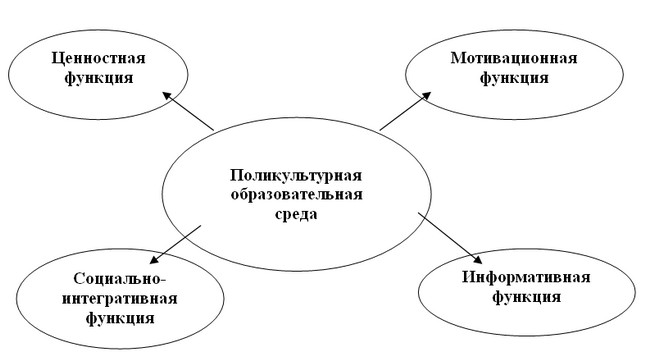 Основная литератураМетодика обучения иностранному языку [Текст]: учебник и практикум для академического бакалавриата / под ред. О.И. Трубицыной. - М.: Издательство Юрайт, 2017. 384 с.Методика преподавания в высшей школе [Текст]: учеб.-практич. пособие / В.И. Блинов, В.Г. Виненко, И.С. Сергеев. - М.: Издательство Юрайт, 2017. - 315 с.Радбиль, Т.Б. Основы изучения языкового менталитета [Текст]. – М.: ФЛИНТА: Наука, 2013. – 328 с.Дополнительная литератураАбрамова, И.Е. Овладение произносительной нормой иностранного языка вне естественной языковой среды [Электронный ресурс] / И.Е. Абрамова. – Электрон. дан. [Б.м.], [2012]. Режим доступа: http://e.lanbook.com/books/element.php?pl1_id=4654 – Загл. с экрана.Гераскевич, Н.В. Аутентичный текст социокультурного характера как объект исследований в методике обучения иностранным языкам [Текст]: монография. – Сургут: РИО СурГПУ, 2013. – 204 с.Панфилова, А.П. Инновационные педагогические технологии: Активное обучение [Текст]. – М.: Издательский центр «Академия», 2009. – 192 с.Пассов, Е.И. Основы коммуникативной теории и технологии иноязычного образования [Текст]: метод. пособие для преподавателей рус. яз. как иностр. – М.: Русский язык. Курсы, 2010. – 567 с.Поливанова, К.Н. Проектная деятельность школьников [Текст]. – М.: Просвещение, 2011. – 192 с.Интернет-ресурсыАхметов, Е.Б., Ахметова, А.Б. Основные положения формирования вторичной языковой личности [Электронный ресурс] / Е.Б. Ахметов, А.Б. Ахметова. – Электрон. дан. [Б.м.], [2011].  Режим доступа: http://www.rusnauka.com/10_NPE_2010/Philologia/62891.doc.htm. – Загл. с экрана.Стандарт начального общего образования по иностранному языку [Электронный ресурс] – Режим доступа: http://www.ndce.edu.ru.Стандарт основного общего образования по иностранному языку [Электронный ресурс] – Режим доступа: http://www.edusite.ru.Стандарт среднего (полного) общего образования по иностранному языку (базовый уровень) [Электронный ресурс] – Режим доступа: http://www.edusite.ru.Университетский Банк Данных Ресурс образования [Электронный ресурс] – Режим доступа: http://mgou.h11.ruФОНД ОЦЕНОЧНЫХ СРЕДСТВБ1.В.ОД.3 Основы методики социокультурного иноязычного образованияНаправление подготовки 44.04.01Педагогическое образованиеНаправленностьТеория и методика преподавания иностранных языков и культурУровень магистратурыМодуль 1. Поликультурное образование как общественный феномен В результате изучения модуля (раздела) дисциплины обучающийся должен овладеть следующими компонентами компетенций:знать:теоретические основы обучения иностранному языку в образовательных учреждениях разного типа;технологии проектирования и проведения разных типов и видов уроков иностранного языка в образовательных учреждениях разного типа;различные приёмы формирования и развития иноязычных коммуникативных умений;уметь:проектировать процесс обучения иностранному языку с использованием современных технологий, соответствующих особенностям возрастного развития личности;проектировать элективные курсы на основе современных научных исследований;использовать в образовательном процессе разнообразные ресурсы, в том числе межпредметные связи с другими учебными предметами;владеть:основами теоретических знаний по методике для обоснования практической деятельности по обучению и развитию обучающегося в рамках учебного предмета «Иностранный язык»;способами работы с профессионально-ориентированными источниками информации (учебными пособиями, научными журналами, Интернет-ресурсами: сайтами, образовательными порталами и т.п.);различными средствами коммуникации в профессиональной педагогической деятельности;иметь опыт:анализа и оценки методических концепций и направлений в методике обучения иностранным языкам;проектирования и организации учебно-воспитательных мероприятий разного уровня для различных возрастных групп; проблемно-ориентированного анализа способов деятельности;анализа и оценки использования технологий обучения детей с особенностями развития.Рубежный контроль – реферат по теме «Истоки поликультурного образования».Описание критериев и показателей оценивания основных учебных результатов.Реферат оценивается по 100-балльной шкале, баллы переводятся в оценки успеваемости следующим образом: 100-85 баллов – «отлично»; 84-67 баллов – «хорошо»; 51-66 баллов – «удовлетворительно;мене 51 балла – «неудовлетворительно».Модуль 2. Организация обучения иностранным языкам в условиях поликультурной средыВ результате изучения модуля (раздела) дисциплины обучающийся должен овладеть следующими компонентами компетенций:знать:различные приёмы формирования и развития иноязычных коммуникативных умений;содержание и структуру системы обучения иностранным языкам;особенности организации обучения в условиях инклюзии;уметь:осуществлять образовательный процесс в различных типах образовательных учреждений, различных возрастных группах;использовать в образовательном процессе разнообразные ресурсы, в том числе межпредметные связи с другими учебными предметами;организовать совместное обучение детей с разным уровнем развития в образовательном процессе;владеть:технологиями проведения разных типов и видов уроков иностранного языка в различных типах образовательных учреждений;способами проектной и инновационной деятельности в образовательной области «Иностранный язык»;способами совершенствования профессиональной компетенции на основе использования информационной среды образовательного учреждения, региона, области, страны, зарубежных источников;средствами оценки уровней владения учащимися иностранным языком;иметь опыт:разработки и реализации технологий и методик обучения иностранным языкам в различных типах образовательных учреждений;проведения разных форм контроля для оценки уровня владения учащимися иностранным языком;проблемно-ориентированного анализа способов деятельности;планирования индивидуального обучения;анализа и оценки использования технологий обучения детей с особенностями развития. Текущий контроль – контрольная работа по теме «Феномен культуры».Методические материалы, определяющие формы и процедуры оценивания.Текущий контроль: выполнение заданий, ответы на вопросы.Описание критериев и показателей оценивания основных учебных результатов:  «5» (отлично – 100-85%) – студент подробно отвечает и правильно отвечает на вопросы контрольной работы, решает ситуационную задачу, демонстрирует знание методики логического анализа решения проблемы, обосновывает и формулирует выводы.«4» (хорошо – 84-67%) – студент в целом справляется с теоретическими вопросами, правильно отвечает на вопросы контрольной работы, с незначительными неточностями, решает ситуационную задачу, делает несущественные ошибки в процессе логического анализа проблемы и обосновании или формулировке выводов. «3» (удовлетворительно – 66-51%) – поверхностное владение теоретическим материалом, допускает существенные ошибки в контрольной работе, обосновании или формулировке выводов. «2» (неудовлетворительно – 50-31%) – не владеет теоретическим материалом и делает грубые ошибки при написании контрольной работы, выполнении методики логического анализа решения проблемы, не может сформулировать выводы, не справляется с ситуационной задачей.Текущий контроль – контрольная работа по теме «Культура, дискурс, лексика».Методические материалы, определяющие формы и процедуры оценивания. Текущий контроль: выполнение заданий, ответы на вопросы, решение ситуаций. Описание критериев и показателей оценивания основных учебных результатов:  «5» (отлично – 100-85%) – студент подробно отвечает и правильно отвечает на вопросы контрольной работы, решает ситуационную задачу, демонстрирует знание методики логического анализа решения проблемы, обосновывает и формулирует выводы.«4» (хорошо – 84-67%) – студент в целом справляется с теоретическими вопросами, правильно отвечает на вопросы контрольной работы, с незначительными неточностями, решает ситуационную задачу, делает несущественные ошибки в процессе логического анализа проблемы и обосновании или формулировке выводов. «3» (удовлетворительно – 66-51%) – поверхностное владение теоретическим материалом, допускает существенные ошибки в контрольной работе, обосновании или формулировке выводов. «2» (неудовлетворительно – 50-31%) – не владеет теоретическим материалом и делает грубые ошибки при написании контрольной работы, выполнении методики логического анализа решения проблемы, не может сформулировать выводы, не справляется с ситуационной задачей. Текущий контроль – контрольная работа по теме «Анализ урока по формированию социокультурной компетенции».Методические материалы, определяющие формы и процедуры оценивания. Текущий контроль: выполнение заданий, ответы на вопросы, решение ситуаций. Описание критериев и показателей оценивания основных учебных результатов:  «5» (отлично – 100-85%) – студент подробно отвечает и правильно отвечает на вопросы контрольной работы, решает ситуационную задачу, демонстрирует знание методики логического анализа решения проблемы, обосновывает и формулирует выводы.«4» (хорошо – 84-67%) – студент в целом справляется с теоретическими вопросами, правильно отвечает на вопросы контрольной работы, с незначительными неточностями, решает ситуационную задачу, делает несущественные ошибки в процессе логического анализа проблемы и обосновании или формулировке выводов. «3» (удовлетворительно – 66-51%) – поверхностное владение теоретическим материалом, допускает существенные ошибки в контрольной работе, обосновании или формулировке выводов. «2» (неудовлетворительно – 50-31%) – не владеет теоретическим материалом и делает грубые ошибки при написании контрольной работы, выполнении методики логического анализа решения проблемы, не может сформулировать выводы, не справляется с ситуационной задачей.Текущий контроль – контрольная работа по теме «Анализ видеолекции».Методические материалы, определяющие формы и процедуры оценивания. Текущий контроль: написание эссе, участие в дискуссии. Описание критериев и показателей оценивания основных учебных результатов: Текущий контроль успеваемости: выполнение заданий. «5» (отлично – 100-85%) – студент подробно отвечает и правильно отвечает на вопросы контрольной работы, решает ситуационную задачу, демонстрирует знание методики логического анализа решения проблемы, обосновывает и формулирует выводы.«4» (хорошо – 84-67%) – студент в целом справляется с теоретическими вопросами, правильно отвечает на вопросы контрольной работы, с незначительными неточностями, решает ситуационную задачу, делает несущественные ошибки в процессе логического анализа проблемы и обосновании или формулировке выводов. «3» (удовлетворительно – 66-51%) – поверхностное владение теоретическим материалом, допускает существенные ошибки в контрольной работе, обосновании или формулировке выводов. «2» (неудовлетворительно – 50-31%) – не владеет теоретическим материалом и делает грубые ошибки при написании контрольной работы, выполнении методики логического анализа решения проблемы, не может сформулировать выводы, не справляется с ситуационной задачей.Рубежный контроль – контрольная работа по теме «Методика обучения в поликультурной среде».Методические материалы, определяющие формы и процедуры оценивания. Рубежный контроль: выполнение заданий, решение ситуаций.Описание критериев и показателей оценивания основных учебных результатов:  «5» (отлично – 100-85%) – студент подробно отвечает и правильно отвечает на вопросы контрольной работы, решает ситуационную задачу, демонстрирует знание методики логического анализа решения проблемы, обосновывает и формулирует выводы.«4» (хорошо – 84-67%) – студент в целом справляется с теоретическими вопросами, правильно отвечает на вопросы контрольной работы, с незначительными неточностями, решает ситуационную задачу, делает несущественные ошибки в процессе логического анализа проблемы и обосновании или формулировке выводов. «3» (удовлетворительно – 66-51%) – поверхностное владение теоретическим материалом, допускает существенные ошибки в контрольной работе, обосновании или формулировке выводов. «2» (неудовлетворительно – 50-31%) – не владеет теоретическим материалом и делает грубые ошибки при написании контрольной работы, выполнении методики логического анализа решения проблемы, не может сформулировать выводы, не справляется с ситуационной задачей.МЕТОДИЧЕСКИЕ РЕКОМЕНДАЦИИ И УКАЗАНИЯБ1.В.ОД.3 Основы методики социокультурного иноязычного образованияНаправление подготовки 44.04.01Педагогическое образованиеНаправленностьТеория и методика преподавания иностранных языков и культурУровень магистратурыМетодические рекомендации для преподавателяСеминарское занятие (семинар) - организационная форма, в процессе которой студенты самостоятельно изучают учебный материал по различным источникам знаний и коллективно обсуждают результаты своей работы. Проведение семинара способствует углубленному изучению материала и формированию мировоззренческих идей, проявлению в наибольшей степени индивидуальных способностей и коллективного творчества студентов.Семинар проводится по узловым и наиболее сложным вопросам (темам, разделам) учебной программы. Он может быть построен как на материале одной лекции, так и на содержании обзорной лекции, а также по определённой теме без чтения предварительной лекции. Задачами семинара являются целенаправленные воздействия на эмоциональную и интеллектуальную сферы обучаемых, обеспечивающие:формирование мотивационной и интеллектуальной сфер сознания каждого из обучаемых, направленных на достижение целей изучения данной дисциплины и конечных целей образовательного процесса;профессиональное использование знаний в учебных условиях: овладение языком соответствующей науки и навыками оперирования формулировками, понятиями, определениями; овладение умениями и навыками постановки и решения интеллектуальных проблем и задач, опровержения, отстаивания своей точки зрения;развитие творческого профессионального мышления; ориентация студентов в современном состоянии, проблемах и перспективах развития науки и практики в данной предметной области знаний. Главная и определяющая особенность любого семинара – наличие элементов дискуссии, проблемности, диалога между преподавателем и студентами и самими студентами.Центральным элементом семинарского занятия является дискуссия, которая состоит из следующих основных этапов:вводное информирование – преподаватель излагает основной замысел организуемой дискуссии;постановка проблемы, выделение основных направлений, вопросов дискуссии;выступление основного докладчика, излагающего основные положения по данному вопросу;выступление содокладчиков, раскрывающих свое видение проблемы, способы, средства ее решения;обсуждение доклада и содокладов – аналитические выступления студентов;выработка решения проблемы – проверка всевозможных вариантов решения проблемы, нахождение оптимального решения;завершение дискуссии, обобщение результатов. В зависимости от роли в организации учебного процесса можно выделить следующие  основные (традиционные) виды семинаров:- вводный семинар, который предваряет изучение темы и позволяет студентам самостоятельно разобраться, поработать с определенной учебной литературой, поразмышлять над вопросами, проблемами, которые еще предстоит изучить;  семинар, имеющий основной целью углубленное изучение определенного систематического курса и тематически прочно связанный с ним; семинар, предназначенный для основательной проработки отдельных наиболее важных и типичных в методологическом отношении тем курса;- обобщающий семинар, который применяется с целью обобщения и систематизации знаний студентов по изученной теме.семинар исследовательского типа с тематикой по отдельным частным проблемам науки для углубленной их разработки;- спецсеминар  – форма общения начинающих исследователей по определенной научной проблеме.К основным критериям оценки качества семинара относятся следующие: Целенаправленность – методологическая и мировоззренческая направленность семинара, постановка учебной  проблемы, связь теории с практикой. Планирование – формулировка темы, соответствующей программе и ФГОС; определение дидактических, воспитывающих и формирующих целей занятия; выделение главных вопросов, связь с профилирующими дисциплинами, выбор методов, приемов и средств для проведения семинара; подбор литературы для преподавателя и студентов. Организация семинара – умение преподавателя организовать дискуссию, конструктивный анализ всех ответов и выступлений; умение использовать разные виды мотивации, соответствующие содержанию изучаемого материала и характеру познавательной деятельности; особенности межличностного взаимодействия преподавателя и студентов; адекватный выбор и применение преподавателем разнообразных источников  знаний, использование разных приемов организации учебной деятельности. Уровень подготовки студентов к семинарскому занятию: степень усвоения знаний; активность; полнота и конкретность ответа; последовательность и логика изложения; связь теоретических положений с практикой; обоснованность и доказательность излагаемых положений. Обучающее и развивающее значение семинарских занятий состоит в том, что они позволяют студентам оперировать приобретенными знаниями, доказывать выдвинутые в их докладах и выступлениях положения, полемизировать, теоретически обосновывать и объяснять факты и явления.Это создает более благоприятные условия для активизации индивидуальной и коллективной работы студентов, повышает уровень их осмысления и обобщения изученного материала.Основная форма, применяемая в рамках изучения данной дисциплины, в электронном обучении, индивидуальная, что позволяет полностью индивидуализировать содержание, методы и темпы учебной деятельности обучающегося с нарушением зрения, вносить вовремя необходимые коррективы, как в деятельность обучающегося, так и преподавателя. В качестве интерактивных форм работы на занятии используется метод кейс-стади. Работа в рамках метода кейс-стади предполагает соблюдение следующих этапов.Анализ практической ситуации в подгруппе. Это этап самостоятельной работы. В случае малого количества обучаемых можно разбить присутствующих на пары. Обсуждение ситуации в подгруппах (малых группах) позволяет достичь нескольких целей. Во-первых, оно позволяет каждому обучаемому принять участие в обсуждении, высказать свою точку зрения и получить представление о мнениях других участников. Во-вторых, оно способствует выработке навыков совместной, командной работы. В-третьих, оно вынуждает каждого быть полностью подготовленным к работе, так как в малой группе невозможно скрыть некомпетентность. Главная задача подгруппы на этом этапе – подготовиться к формулированию своих выводов и заключений перед межгрупповым обсуждением. Малая группа может подготовить:перечень ключевых событий во времени;таблицу задач и принимаемых решений;диаграмму последствий;графики изменения показателей;визуально оформленные решения в виде символов.Предварительное обсуждение ситуации в аудитории. Этот этап нужен для того, чтобы преподаватель убедился в хорошем усвоении материала обучаемыми и в правильном понимании всеми присутствующими проблем, представленных в ситуации. Преподаватель отвечает на вопросы, которые возникают у участников анализа. Причем допускаются только те вопросы, которые касаются разъяснения событий или фактов, а не объяснения причин или вариантов решений и действий, если таковые описаны. Сообщение подгруппы предусматривает оценку позитивных и негативных последствий возможных вариантов решений, перечень рисков и потенциальных проблем, предположения о возможном последующем развитии событий.Межгрупповая дискуссия. Этот этап проводится на основе сообщений подгрупп. Представители, делегированные каждой из подгрупп для презентации итогового материала, выступают со своим анализом и предполагаемыми решениями, а участники из других подгрупп выступают в роли оппонентов. Преподаватель контролирует ситуацию и выполняет роль координатора и руководителя дискуссии, а при необходимости – оппонента и критика, активизируя и направляя дискуссию. Наиболее целесообразно организовать дискуссию между участниками анализа, поэтому можно переадресовать вопросы к другим обучаемым. Метод анализа кейсов позволяет вовлекать в беседу обучаемых путем прямого обращения, например: «Как бы вы поступили в этом случае?», «Что вы думаете по этому поводу?», «Какое решение вы примете?» и пр. Этими вопросами следует пользоваться как для выяснения мнения отдельных участников анализа, активно проявляющих себя на занятиях, так и для вовлечения в дискуссию тех, кто предпочитает отмалчиваться из-за стеснительности или по другим причинам.Подведение итогов. Оно осуществляется сначала желающими высказаться из аудитории, а затем самим преподавателем, ведущим занятие. Он дает оценку выводам подгрупп и отдельных участников, а также всему ходу дискуссии. Одновременно формулируются и обосновываются варианты действий, которые не были предложены, допущенные ошибки, если такие были, и выделяются особенно продуктивные решения.Итоги работы с учебной ситуацией можно представить как в письменной, так и в устной форме. Презентация результатов анализа кейса может быть групповой и индивидуальной. Отчет может быть индивидуальным или групповым в зависимости от сложности и объема задания. Индивидуальная презентация формирует чувство ответственности, собранность, волю; групповая – аналитические способности, умение обобщать материал, системно видеть проект.Методические указания для обучающихсяСамостоятельная работа студентов является одной из важнейших составляющих образовательного процесса. Основным принципом организации самостоятельной работы студентов является комплексный подход, направленный на формирование навыков репродуктивной и творческой деятельности студента в аудитории, при внеаудиторных контактах с преподавателем, при домашней подготовке. Содержание самостоятельной работы студентов должно быть направлено на расширение и углубление практических знаний и умений по данному курсу, на усвоение межпредметных связей. При организации самостоятельной работы по конкретной дисциплине необходимо обеспечить полную информированность студентов о ее целях и задачах, сроках выполнения, формах контроля и самоконтроля, трудоемкости.Самостоятельная работа студентов (далее - самостоятельная работа) проводится с целью: систематизации и закрепления полученных  теоретических знаний и практических умений студентов; углубления и расширения теоретических знаний;формирования умений использовать нормативную, правовую, справочную документацию и специальную литературу; развития познавательных способностей и активности студентов: творческой инициативы, самостоятельности, ответственности и организованности;формирования самостоятельности мышления, способностей к саморазвитию, самосовершенствованию и самореализации; и самореализации;  развития исследовательских умений.В учебном процессе выделяют два вида самостоятельной работы: аудиторная и внеаудиторная.Аудиторная самостоятельная работа по дисциплине выполняется на учебных занятиях под непосредственным руководством преподавателя и по его заданиям. Виды заданий для внеаудиторной самостоятельной работы, их содержание и характер могут иметь вариативный и дифференцированный характер, учитывать специфику специальности, изучаемый дисциплины, индивидуальные особенности студента.При предъявлении видов заданий на внеаудиторную самостоятельную работу рекомендуется использовать дифференцированный подход к студентам. Перед выполнением студентами внеаудиторной самостоятельной работы преподаватель проводит инструктаж по выполнению задания, который включает цель задания, его содержание, сроки выполнения, ориентировочный объем работы, основные требования к результатам работы, критерии оценки. В процессе инструктажа преподаватель предупреждает студентов о возможных типичных ошибках, встречающихся при выполнении задания. Инструктаж проводится преподавателем за счет объема времени, отведенного на изучение дисциплины. Самостоятельная работа может осуществляться индивидуально или группами студентов в зависимости от цели, объема, конкретной тематики самостоятельной работы, уровня сложности, уровня умений студентов.Контроль результатов внеаудиторной самостоятельной работы студентов может осуществляться в пределах времени, отведенного  на обязательные учебные занятия по дисциплине и внеаудиторную самостоятельную работу студентов по дисциплине, может проходить в письменной, устной или смешанной форме, с представлением изделия или продукта творческой деятельности студента.В качестве форм и методов контроля  внеаудиторной самостоятельной работы студентов могут быть использованы семинарские занятия, коллоквиумы, зачеты, тестирование, самоотчеты, контрольные работы, защита творческих работ и др.Критериями оценки результатов внеаудиторной самостоятельной работы обучающихся являются: уровень освоения студентов учебного материала; умения студента использовать теоретические знания при выполнении практических задач;сформированность общеучебных умений; обоснованность и четкость изложения ответа;оформление материла в соответствии с требованиями. Основные признаки самостоятельной работы:наличие познавательной или практической задачи, проблемного вопроса или задачи и особого времени на их выполнение решений; проявление умственного напряжения мысли обучаемых для правильного и наилучшего выполнения того и или иного действия;проявление сознательности, самостоятельности и активности студентов в процессе решения поставленных задач;владение сознательности, самостоятельности и активности студентов в процессе решения поставленных задач;владение навыками самостоятельной работы;осуществление управления и самоуправления самостоятельной и познавательной и практической деятельностью студента.Результаты самостоятельной работы могут быть оформлены в виде рефератов, контрольных работ, эссе, рецензий на педагогические первоисточники. Оценка выполненных самостоятельных работ осуществляется по следующим показателям:Владение теоретическим материалом по рассматриваемым вопросам.Работа с различными источниками педагогической информации.Наличие собственных оценочных, аргументированных, развернутых суждений.Ответы на дополнительные вопросы.Критерии оценки  самостоятельных работРабота, оцененная менее чем 6 баллами, не может быть зачтена и переделывается самостоятельно студентом во время занятий или дома с дальнейшей ее сдачей и защитой (по договоренности с преподавателем).  В случае пропуска занятий или не допуска к защите, проверка и защита  самостоятельной работы осуществляется во время, определяемое преподавателем.  Внедрение информационных технологий в процесс обучения профессиональных дисциплин позволяет реализовать принцип наглядности, личностно-ориентированный подход, активизировать самостоятельную познавательную деятельность обучающихся.Методические указания для обучающихся по организации самостоятельной работыВнеаудиторная самостоятельная работа выполняется студентом по заданию преподавателя, но без его непосредственного участия. Внеаудиторная самостоятельная работа студентов – планируемая учебная, учебно-исследовательская, научно-исследовательская работа студентов, выполняемая во внеаудиторное время по заданию и при методическом руководстве преподавателя, но без его непосредственного участия.Видами заданий для внеаудиторной самостоятельной работы могут быть: Для овладения знаниями: чтения текста (учебника, первоисточника, дополнительной литературы);  составление плана текста; графическое изображение структуры текста; конспектирование текста; выписки из текста; работа со словарями и справочниками; ознакомление с нормативными документами; учебно-исследовательская работа; использование аудио- и видеозаписи, использование компьютерной техники, интернет и др.; Для закрепления и систематизации знаний: работа с конспектом лекции (обработка текста); повторная работа над учебным материалом (учебника, первоисточника, дополнительной литературы, аудио- и видеозаписей); составление плана и тезисов ответа; составление таблиц для систематизации учебного материала; изучение нормативных материалов; ответы на контрольные вопросы; аналогическая обработка текста (аннотирование, рецензирование, реферирование, контент-анализ и др.); подготовка сообщений к выступлению на семинаре, конференции; подготовка рефератов, докладов; составление библиографии, тематических кроссвордов; тестирование и др.; Для формирования умений: решение задач и упражнений по образцу; решение вариантных задач и упражнений; выполнение схем; решение ситуационных производительных (профессиональных) задач; подготовка к деловым играм; проектирование и моделирование разных видов и компонентов профессиональной деятельности; опытно-экспериментальная работа; упражнения на тренажере; рефлексивный анализ профессиональных умений с использованием аудио- и видеотехники и др.Методические указания для обучающихся по написанию рефератовУчебный реферат – это самостоятельная научно-исследовательская работа, в которой раскрывается суть исследуемой проблемы, приводятся различные точки зрения, а также собственные взгляды на нее. Учебный реферат пишется для того, чтобы показать, насколько глубоко изучен материал, как понят. Объем реферата обычно составляет 20-25 страниц, включает в себя не менее 2 параграфов. В реферате не должно быть механически переписанных из книг конструкций. В реферате должны быть ссылки на использованную литературу. Изложение должно носить проблемно-тематический характер и содержать анализ психолого-педагогической литературы.Примерная структура учебного рефератаОглавление – в нем последовательно излагаются названия пунктов реферата с указанием страницы, с которой начинается каждый пункт.Введение – формулируется суть исследуемой проблемы, обосновывается выбор темы, определяется ее актуальность, указываются цель и задачи реферата, дается характеристика используемой литературы.Основная часть (2-3 параграфа) – каждый параграф, раскрывая отдельную проблему или одну из ее сторон, логически является продолжением предыдущего.Заключение – подводятся итоги или дается обобщенный вывод по теме реферата.Список литературы – последовательное перечисление всех документов, которые были изучены при работе над рефератом, и на которые в нем имеются ссылки (10-20 наименований).Методические указания для обучающихся по работе в рамках метода кейс-стадиНеобходимо соблюдать следующий алгоритм работы:−	выполнение домашнего задания: найти необходимый теоретический материал по проблеме. На этом этапе задания выполняются самостоятельно, в заранее определённые преподавателем сроки, преподаватель назначает время для проведения консультаций.−	участие в консультациях с преподавателем. Выполняется проверка текстовых заданий. Преподаватель убеждается в понимании текста всеми студентами. Выявляется проблема, решение которой  предстоит найти в группах. В данном случае в одной группе работают студенты с разным уровнем обученности. Помимо этого, на консультациях разъясняются критерии оценивания;−	самостоятельная работа над ситуацией в группах. Создается продукт совместной деятельности – текст, который может сопровождаться презентацией, изображением, схемами, таблицей и т.д. Таким образом, каждый студент несет ответственность за общий результат работы. Это дает стимул сильным студентам объяснять материал остальным, с другой стороны, дополнительную мотивацию получают более слабые обучаемые. Они работают сообща, каждый может внести свой вклад в общую работу. −	презентация решений в малых группах. На том этапе каждая группа представляет свое видение решения проблемы.−	организация общей дискуссии. На основе презентаций организуется общая дискуссия, которая, по сути, является подведением итогов.−	обобщающее выступление преподавателя, его анализ и оцениваниеСписок ключевых слов поликультурное иноязычное образование; социокультурная компетенция; компетентностно-деятельностный подход; системно-деятельностный подход; метапредметные результаты обучения; предметные результаты обучения; личностные результаты обучения; вторичная языковая личность; феномен культуры; культура и дискурс; методика социокультурного образования; аутентичные материалы в обучении социокультурному компоненту; иноязычная коммуникативная компетенция; принципы поликультурного образования; истоки поликультурного образования; развитие поликультурного образования в России.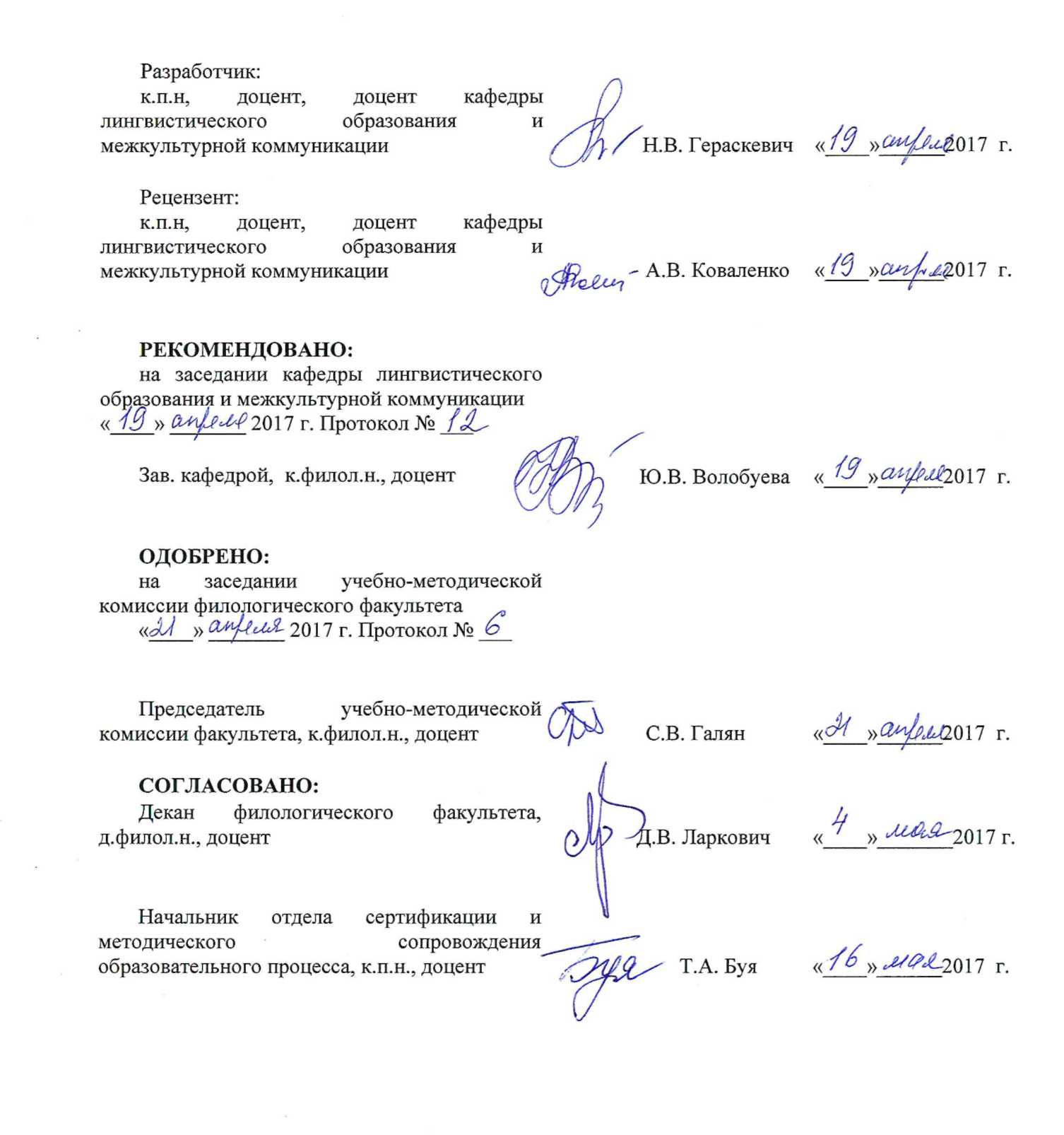 Наименование электронно-библиотечной системы (ЭБС)ПринадлежностьАдрес сайтаНаименование организации-владельца, реквизиты договора на использование1. «ЭБС IPRbooks»сторонняяhttp://www.iprbookshop.ruООО «Ай Пи Эр Медиа», Договор № 14-1/06.16, от 14.06.2016 действует до 14.06.2017 г.;Контент: учебные, научные издания и периодические издания, представленные более 300 федеральными, региональными и вузовскими издательствами, научно-исследовательскими институтами и ведущими авторскими коллективами.Регистрация по IP- адресу в библиотеке, авторизованный доступ в сети Интернет  2.. ЭБС Университетская библиотека онлайн»  сторонняяhttp://www.biblioclub.ruООО «СЦТ», Договор № 116-10/15 от 25.11.2015 г,  действует 01.12.2015 – 30.11.2016Авторизованный доступ в сети Интернет (регистрация по IP- адресу в сети вуза)Контент: учебники, учебные пособия, монографии, периодические издания, справочники, словари, энциклопедии, иллюстрированные издания по искусству, художественная, документальная литература.3. ЭБС СурГПУУниверситетhttp:// www. rucont.ruОАО «ЦКБ «БИБКОМ»,СурГПУ Договор № ДС-279 от 13.12.2013г. ( три года; действует до расторжения одной из сторон)Обеспечение 100% доступа в локальной сети и сети Интернет.4. Коллекциязарубежныхпериодическихизданий«ProQuest EducationJournals»сторонняяhttp://search.proquest.com/?accountid=169473 ЗАО «МЕТЭК", Договор № 14-3/06.16 от 26.06.2016, действуетдо 31.08.2017 годасодержит более 3.000периодических изданий,монографий, диссертаций, книжныхобзоров, материалов конференцийна иностранном языке.100 % доступ к базе данныхчерез сеть Интернет по IP-адресам Университета в режимеон-лайн, без ограничения числаодновременных пользователей5. НЭБ elibraryсторонняяhttp:// www. elibrary.ruООО «РУНЭБ»авторизованный доступ в сети Интернет; (регистрация по IP- адресу в сети Университета).Доступ к архивам отечественных журналов на основании ранее заключенных договоров (№ SU -16-05/2011 от 22.06.2011; № SU -21-11/2012 от 26.11.2012; SU -28-10/2013 от 19.11.2013; № SU-03-10/2014-1 от 06.11.2014) – 9 лет после окончания срока действия договора6. ЭБС Издательства «Лань»сторонняяhttp://www.e.lanbook.comООО «Издательство «Лань», Договор № 324/12.15  от 21.12.2015. Действует до 21.12.2016 г г. Регистрация по IP- адресу в сети вуза, авторизованный доступ в сети Интернет  (Доступ к коллекции «Языкознание и литературоведение»); в свободном доступе часть документов из коллекций: «Право. Юридические науки»;«Психология. Педагогика»;   «Социально-гуманитарные науки»;  «Художественная литература»; «Музыка и театр» «Искусствоведение», «География»; «Экономика и менеджмент»; «Сервис и туризм» 7. Электронная библиотека диссертаций РГБ сторонняяhttp://www.diss.rsl.ruФГБУ РГБ, Договор № 095/04/0465 от 19.10.2015;  действует  с  19.10.2015г. -  05.11.2016 г.;10 точек доступа в виртуальном читальном зале РГБ  в локальной сети библиотеки.Контент: полные тексты авторефератов диссертаций и диссертационных работ по всем отраслям знаний8. БД НЭИКОНсторонняяhttp://www.neicon.ru/resources/archive:НП "НЭИКОН", Соглашение № 549-ДС-2011 о сотрудничестве в Консорциуме от 01.01.2011, действует до расторжения одной из сторон (Доступ к архивам зарубежных периодических изданий:Nature journal Digital archive;Electronic Back Volume Sciences Collection; IOP Historic Archive;Oxford Journals Archive;T&F 2011 Journal ARCHIVES COLLECTION; SAGE Journals Online; Cambridge University Press; Издательство Royal Society of Chemistry.Неограниченный доступ  в локальной сети университета по IP- адресу  вуза9. Полнотекстовая база данных «Университетская информационная система Россия»сторонняяhttp://uisrussia.msu.ruНИВЦ МГУ, Письмо № 513 от 16.09.2009; действует до расторжения одной из сторонКонтент: коллекции изданий государственных органов, средств массовой информации, издания исследовательских центров, архив научных периодических изданий, социологические данные.Неограниченный доступ в локальной сети по  IP- адресу  вуза№ п/пНазвание темыТрудоемкостьВсего часовВсего часовВсего часовВсего часовВсего часовВсего часовВсего часов№ п/пНазвание темыТрудоемкостьАудиторные занятия - из нихАудиторные занятия - из нихАудиторные занятия - из нихАудиторные занятия - из нихАудиторные занятия - из нихАудиторные занятия - из нихСамостоятельная работа№ п/пНазвание темыТрудоемкостьВсегоЛекционные занятияЛабораторные занятияСеминарские, практические занятияИнтерактивные формы занятийКонтроль текущей успеваемости и промежуточной аттестацииСамостоятельная работа1.Модуль 1. Поликультурное образование как общественный феномен3210244121.1.Тема 1. Истоки поликультурного образования111.2. Тема 2. Реализация принципов поликультурного образования в обучении иностранным языкам111.3.Тема 3. Анализ УМК на предмет наличия социокультурного компонента261.7.Рубежный контроль – вариативное задание462.Модуль 2. Организация обучения иностранным языкам в условиях поликультурной среды49224612372.1.Тема 1. Феномен культуры222.2.Тема 2. Культура, дискурс, лексика222.3.Тема 3. Презентация опыта формирования социокультурной компетенции2102.4.Тема 4. Анализ урока по формированию социокультурной компетенции22102.5.Тема 5. Анализ видеолекции22102.6.Рубежный контроль – контрольная работа47Промежуточная аттестация – экзамен27Всего: 108322861649РесурсОписание ресурсаdiss.rsl.ruБаза данных «Электронная библиотека диссертаций Российской государственной библиотеки»содержит полные тексты авторефератов диссертаций и диссертационных работ по всем отраслям знаний.elibrary.ruЭБС «Научная электронная библиотека eLIBRARY.RU»содержит базы данных полнотекстовых российских журналов различной тематики (более 31000 наименований).biblioclub.ruЭБС «Университетская библиотека онлайн»специализируется на учебных материалах для вузов, обеспечивает доступ к наиболее востребованным материалам – первоисточникам, учебной и научной литературе ведущих издательств.znanium.comЭБС «Znanium.com»Универсальная коллекция электронных версий изданий (книг, журналов, статей и пр.), сгруппированных по тематическим и целевым признакам.Система СурГПУФункции системыels.surgpu.ru Образовательный портал СурГПУ (Система электронного обучения «eLearning 4G»)разработка модулей непосредственно на портале или загрузка учебных модулей в форматах SCORM, AICC, S1000D; загрузка и разработка тестов и контрольно-измерительных материалов, опросов, контрольных заданий; организация обучения с помощью различных инструментов Web 2.0: чаты,  видеочаты, форумы, Wiki, блоги, средства обмена файлами и документами, новостные ленты;формирование различных программ обучения (сценарии, логика, календари) на основе учебных модулей и инструментов;http://hypermethod.ru/upload/525f8d5b0652c.png автоматический или автоматизированный контроль хода обучения, учёт учебных достижений;автоматизированная мотивация слушателей к обучению;анализ деятельности пользователей: частота и продолжительность обращений к курсу и его модулям, активность пользователей; создание разнообразных предустановленных и новых отчётных форм с помощью конструктора отчетов.test.surgpu.ru/in.html Система компьютерного адаптивного тестирования «SanRav»осуществление одновременного контроля знаний более чем 200 обучающихся, получение развернутой информации о ходе тестирования получение результатов освоения учебных дисциплин.detector-plagiata.ru Система проверки документов на предмет плагиата«Детектор плагиата Ephorus»организация процесса проверки студенческих работ и диссертаций на наличие заимствований.Группа программных средствНаименование программного продуктаСпециализированные программные продукты«Лого миры» универсальная творческая программная среда для создания проектовСпециализированные программные продуктыПрограммный комплекс «Норд-Мастер» лингафонного кабинетаКритерииПоказателиНовизна реферированного текста (максимальный балл – 20)- актуальность проблемы и темы;
- новизна и самостоятельность в постановке проблемы, в формулировании нового аспекта выбранной для анализа проблемы;
- наличие авторской позиции, самостоятельность суждений.Степень раскрытия сущности проблемы
(максимальный балл – 30)- соответствие плана теме реферата;
- соответствие содержания теме и плану реферата;
- полнота и глубина раскрытия основных понятий проблемы;
- обоснованность способов и методов работы с материалом;
- умение работать с литературой, систематизировать и структурировать материал;
- умение обобщать, сопоставлять различные точки зрения по рассматриваемому вопросу, аргументировать основные положения и выводы.Обоснованность выбора источников
(максимальный балл – 20)- круг, полнота использования литературных источников по проблеме;
- привлечение новейших работ по проблеме (журнальные публикации, материалы сборников научных трудов и т.д.).Соблюдение требований к оформлению (максимальный балл – 15)- правильное оформление ссылок на используемую литературу;
- грамотность и культура изложения;
- владение терминологией и понятийным аппаратом проблемы;
- соблюдение требований к объему реферата;
- культура оформления: выделение абзацев.Грамотность (максимальный балл – 20)- отсутствие орфографических и синтаксических ошибок, стилистических погрешностей;
- отсутствие опечаток, сокращений слов, кроме общепринятых;
- литературный стиль.БаллКритерии оценки (содержательная характеристика)«1-2»Работа выполнена  не полностью. Студент практически не владеет теоретическим материалом, допуская грубые ошибки, испытывает затруднения в формулировке собственных суждений, неспособен ответить на дополнительные вопросы.«3-4»Работа выполнена полностью. Студент не владеет теоретическим материалом, допуская ошибки по сущности рассматриваемых (обсуждаемых) вопросов, испытывает затруднения в формулировке собственных обоснованных и аргументированных суждений, допускает ошибки при ответе на дополнительные вопросы.«5-6»Работа выполнена полностью. Студент владеет теоретическим материалом на минимально допустимом уровне, отсутствуют ошибки при описании теории, испытывает затруднения в формулировке собственных обоснованных и аргументированных суждений, допуская незначительные ошибки на дополнительные вопросы.«7-8»Работа выполнена полностью. Студент владеет теоретическим материалом, отсутствуют ошибки при описании теории, формулирует собственные, самостоятельные, обоснованные, аргументированные суждения, допуская незначительные ошибки на дополнительные вопросы.«9-10»Работа выполнена полностью. Студент владеет теоретическим материалом, отсутствуют ошибки при описании теории, формулирует собственные, самостоятельные, обоснованные, аргументированные суждения, представляет полные и развернутые ответы на дополнительные вопросы.